Building a Topic Test using ExamBuilderFor our GCSE Gateway Science A qualifications, we have created some end of topic tests using the ExamBuilder tool. These tests are designed to reflect the overall assessment requirements of the qualification and each test focuses on content from individual topics of the specification.The tests are approximately 40 marks with a suggested duration of 50 minutes. You can create your own topic tests using ExamBuilder by using the following guidance.Design your own end of topic quizRemember that you can look at Combined Science questions as well as Separate Science questions. Also remember the Twenty First Century Science B Suite covers the same content so you could use questions from there too; you will need to search for topics by key word. These questions will come out in separate documents and need to be combined in Word afterwards.Question style:five multiple choice questionsone 6-mark level of response style question (if possible, or a 4/5 mark question)short-answer style questions for the remaining marks on a range of sub-topics.Demand & Assessment objectives (AOs):For this, you need to ensure that there is an even spread of demand and AOs, where possible. If you would like to follow the structure of an exam paper more closely, we would suggest the following: Foundation: Low demand 20 marks, medium demand 20 marks.Higher: Medium demand 20 marks, high demand 20 marks.Foundation and Higher together: An even mix of the three demands.The AOs should be approximately:AO1 – 16 marks (40%)AO2 – 16 marks (40%)AO3 – 8 marks (20%)When you create a quiz, the demand of the questions should increase as a student works through the paper. This should be true for each part of the paper taken separately. That is the multiple choice section should increase in demand and then the free response questions should also increase in demand. If you are doing a paper that has Foundation and Higher questions in, ensure your Higher questions are towards the end of the paper.SkillsMaths questions (minimum marks): Biology – 4 marks, Chemistry – 8 marks, Physics – 12 marks.Practical skills questions (minimum marks): 15% or 6 marks.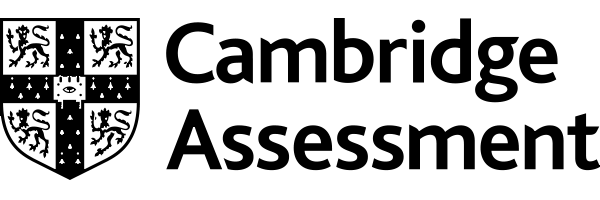 